HEARTLAND MINIATURE HORSE CLASSICPresented by theHEARTLAND MINIATURE HORSE CLUBwww.heartlandmhc.comSunday, June 21, 2020Expo Center – Kansas State FairgroundsHutchinson, KansasJudge Drew McDannald, MOJudge Jon Wolf, IL - SeniorShow Manager:  Heather Franklin, KS This show is accredited and conducted under the 2020 rules and regulations of the American Miniature Horse Association (AMHA).  All horses must be registered with the AMHA.  Show management reserves the right to settle and determine all questions, differences and disputes arising out of or connected with or incidental to this show within the boundaries of AMHA’s current show rules.An AUCTION will be held Saturday evening.  Your donations will gladly be accepted at the show office.All entries must be postmarked by JUNE 8, 2020 to qualify for Pre-Entry fees.Entry		Open Classes: $30.00 Pre-Entry/$50.00 Post EntryInformation:	Amateur Classes: $30.00 Pre-Entry/$50.00 Post Entry		Youth/Non-Rated(N/R)/Non-pointed(N/P) Classes:  $15.00 Pre-Entry/$50.00 Post Entry		Flat Fee:  $90.00 Pre-Entry/$125.00 Post Entry – 15 class limit; additional classes $10 each		AMHA Fee:  $6.00/horse	Stalls:  $55.00  (maximum 2 horses per stall – Senior stallions must be stalled separately). Stalls available after 1:00 pm on Friday, June 19.  Early arrivals (prior to noon 6/19) or layovers (staying Sunday night) will be charged an additional $20.00 per stall.  No showing from trailer.  All horses must be stabled and shavings purchased from the facility.	Please bring horse’s Health Certificate (within 30 days) and negative Coggin’s test results (within 1 year) to present at check-in.  Judges Evaluation Cards will be available in the Show Office, and may be completed on a voluntary basis.  The show office will open at 7:00 a.m. show day and remain open until one hour after the last class of the day.		All entry forms, copies of both sides of the AMHA registration papers, copies of Amateur or Youth 			cards, lease agreements, copy of Veterinary Inspection for Senior Stallions, and a check/money order for  			payment of fees are to be sent to Show Manager Heather Franklin.  Checks are to be made payable to 			Heartland Miniature Horse Club.  Please note: Horses having expired papers on file day of show WILL 			NOT be allowed in the show ring. No back numbers will be given out until all bills are paid or there 			is a signed check on file in the show office.  Non-payment of show fees is a violation of AMHA 			General Rule 133 and will be treated as such. Checks returned for any reason will be charged a $30 			fee and must be replaced by cashier’s check, cash or money order.Youth Classes:	All youth must have an AMHA Youth number and provide a copy of their current Youth card to participate.  An application may be filled out at the Horse Show Office day of show if needed.  AMHA Youth cards are $10 from the AMHA Office and $15 at the show.  AMHA youth are those youth 18 years & under as of January 1, 2020.	All Youth Exhibitors are invited to a Youth Meeting/Pizza Party at NOON Saturday. Meet at the Show Office.Youth	Interested Youth may fill out the attached Youth Scholarship application and submit with entries.  The Scholarship:	Heartland Miniature Horse Club Board of Directors will review the applications and select Youth(s) to receive a Scholarship to be used for one or more of the Youth classes they have entered.Pee Wee Class:	No Charge.  Open to Youth 5 yrs and underAmateur	A current AMHA Amateur Card is required to participate in Amateur classes and a copy must be Classes:	provided to the show office.  Amateur cards are $10.00 to AMHA members; $50.00 to non-members.  			Applications will be available in the Show Office.  Amateurs showing in AOTE classes – horse must be 			owned by exhibitor or an immediate family member and horse must not have been handled by a 			professional handler under any circumstance since December 31, 2019.Special Needs	Special needs exhibitors are welcome to show.  We would appreciate advance notice if any specialExhibitors:	arrangements need to be made.  Please contact the show manager.Awards:	Points and awards will be awarded by each judge.  Ribbons will be awarded for 1st – 6th place, Grand 			Champions, Reserves and Supreme Halter Champions.  Other awards may be available at show time.Club High	Only Heartland Miniature Horse Club members are eligible for this award and MUST be a current Point Awards:	2020 member PRIOR TO May 15, 2020.  Each HMHC member/horse combination will be eligible, so a 			member can be eligible with more than one horse.  This Award will be based on the AMHA point scale 			and all points earned by the member/horse combination at ALL Heartland Miniature Horse Club hosted 			shows will be counted.   There will be awards to the High Point Halter Member/Horse combination, High 			Point Performance Member/Horse combination and High Point Youth Member/Horse combination.  			Recipients of the awards will be announced at the HMHC Annual Meeting.  More information will be 			available at the show.Measuring:	Measuring will be from 8:00 am – 4:00 p.m. on Saturday, June 20 and from 7:00-8:00 a.m. on Sunday.  All horses must be measured.  Exhibitor packets and back numbers will be issued after measurement.  A clear copy of horse’s current registration papers must be presented at measuring.  Anyone wishing to measure a horse to Hardship into AMHA may do so during these hours.Tack Changes:	Exhibitors needing extra time between classes must request a tack change at the gate before the start of the proceeding class.Two Minute	The gate is considered open when the first horse enters the ring for that class and will be closed in twoGate:	minutes.  No late exhibitors will be allowed into the ring after the gate closes.  The two minute gate call will be strictly enforced.  No refunds will be given for missed classes.  It is the owner/handler/exhibitor's responsibility to be on time for classes.Refunds:	NO refund of stall or office fees.  Refund of class entry fees will be given only for medical reasons and  only after a certificate signed by a Doctor (human illness) or Veterinarian (horse illness) is received.PA System:	It is the owner/handler/exhibitor's responsibility to be on time for classes.  Announcements to the barn 		area are a management courtesy.Conduct:	Cruelty, abuse or inhumane treatment of any horse in the show ring, barn, stalls or on the fairgrounds 		is strictly prohibited.  The use of stimulants or depressants or any drug affecting the showing of a horse		is forbidden. Vendors:	Vendor booth space is available the same days as stalling.Concessions:	The Kansas State Fair Facility Contracted Food Vendor may choose to not open during the show.  If so, 			time will be allowed for exhibitors to visit the restaurant directly across the street.Smoking:	No smoking will be allowed in the barns, on deck, in the arena or in the horse show office.  Pets:		All dogs should be leashed or contained at all times.Lodging:	Comfort Inn & Suites, 1601 Super Plaza, Hutchinson, KS   620/669-5200		Days Inn & Suites, 1420 N Lorraine St., Hutchinson, KS  620/665-3700		Fairfield Inn & Suites, 1111 N Lorraine, Hutchinson, KS    620/259-8787		Hampton Inn, 1401 ½ E 11th, Hutchinson, KS   620/665-9800		Super 8, 1621 Super Plaza, Hutchinson, KS   620/663-7822RV/Campers:	RV Hookups & Parking are $25 per day, parking permit to be obtained from office upon check-in.Address:	The Expo Center is located on the southeast end of the Kansas State Fairgrounds at 1857 North Plum 			Street in Hutchinson, Kansas. Liability	Heartland Miniature Horse Club, its officers, officials and employees will not be responsible for any Statement:	accident or loss which may occur to an exhibitor, spectator, guest, driver, groom, attendant, or other 		employee, animal or equipment at this show.  THIS SHALL BE A CONDITION OF ENTRY TO THIS		SHOW OR SHOW GROUNDS.	Heartland Miniature Horse ClassicJune 21, 2020Sunday, June 21 – 8:00 a.m.Adult ShowmanshipAdult Special Needs ShowmanshipAmateur ShowmanshipYouth Special Needs ShowmanshipYouth Showmanship 13-18 YearsYouth Showmanship 8-12 YearsYouth Showmanship 7 Years & Under*** Break ***Amateur Country Pleas Driving – Level 1Youth Country Pleas Driving Amateur Country Pleas Driving – Level 2AOTE Country Pleasure DrivingYouth Exhibiting A Mare – 12 & UnderYouth Exhibiting A Mare – 13-18 YearsYouth Stock MareAOTE Junior Mare – Level 1AOTE Junior Mare – Level 2Amateur Junior Mare–Level 1–30” & UnderAmateur Jr Mare–Level 1-Over 30” to 33”Amateur Jr Mare – Level 2 – 30” & UnderAmateur Jr Mare–Level 2–Over 30” to 33”Weanling Mare – 30” & UnderYearling Mare – 28” & UnderYearling Mare – Over 28” to 30”Yearling Mare – Over 30” to 32”Two-Year-Old Mare – 29” & UnderTwo-Year-Old Mare – Over 29” to 31”Two-Year-Old Mare – Over 31” to 33”Grand Champion Junior Mare & Reserve(1st & 2nd Place Horses - Classes 22-28)*** Break ***Amateur Single Pleasure Driving Youth Single Pleasure DrivingAOTE Single Pleasure DrivingAOTE Senior Mare – Level 1AOTE Senior Mare – Level 2Amateur Senior Mare–Level 1–30” & UnderAmateur Senior Mare–Level 1–Over 30”- 34”Amateur Senior Mare – Level 2 – 30” & UnderAmateur Senior Mare–Level 2–Over 30” - 34”Grand Champion Amateur Mare & Reserve(1st & 2nd Place - Classes 16-21 & 33-38)AOTE Stock Mare – 34” & UnderAmateur Stock Mare – 34” & UnderSenior Mare – 28” & UnderSenior Mare – Over 28” to 30”Senior Mare – Over 30” to 32”Senior Mare – Over 32” to 34”Grand Champion Senior Mare & Reserve(1st & 2nd Place Horses - Classes 42-45)Open Stock Mare – 34” & UnderAdult Special Needs Showing A Mare or GeldingMulti-Color MaresSolid Color Mares*** Break ***Amateur RoadsterYouth RoadsterAOTE RoadsterAOTE Junior Gelding – Level 1AOTE  Junior Gelding – Level 2Amateur Junior Gelding – Level 1Amateur Junior Gelding – Level 2Weanling & Yearling GeldingTwo-Year-Old Gelding – 33” & UnderGrand Champion Junior Gelding & Reserve(1st & 2nd Place Horses - Classes 59 & 60)Pee Wee–5 Yrs&U – Exhibiting A Mare/Gelding (N/R)Youth Special Needs Exhibiting A Mare or GeldingYouth Exhibiting A Gelding – 13-18 YearsYouth Exhibiting A Gelding – 12 & UnderYouth Stock GeldingAOTE Senior Geldings – Level 1AOTE Senior Geldings – Level 2Amateur Senior Gelding–Level 1–30” & UnderAmateur Senior Gelding–Level 1-Over 30-34”Amateur Senior Gelding–Level 2–30” & UnderAmateur Senior Gelding–Level 2–Over 30-34”Grand Champion Amateur Gelding & Reserve		(1st & 2nd Place Horses – Classes 54-57 & 67-72)AOTE Stock Gelding – 34” & UnderAmateur Stock Gelding – 34” & UnderSenior Gelding – 30” & UnderSenior Gelding – Over 30” to 32”Senior Gelding – Over 32” to 34”Grand Champion Senior Gelding & Reserve(1st & 2nd Place Horses - Classes 76-78)Open Stock Gelding – 34” & Under*** Break ***Amateur Classic Pleasure DrivingYouth Classic Pleasure DrivingAOTE Classic Pleasure Driving3 & 4 Year-Old Country Pleasure DrivingCombination Costume (N/R)Open HunterAmateur HunterYouth Hunter Open JumperAmateur JumperYouth Jumper VersatilityLibertyOpen Halter ObstacleAmateur Halter ObstacleYouth Halter Obstacle Open Obstacle DrivingAmateur Obstacle DrivingYouth Obstacle Driving *** Break ***Open RoadsterGrand Champion Roadster Horse & ReserveOpen Classic Pleasure Driving–32” & UOpen Classic Pleasure Driving–Over 32”-34”Grand Champ Classic Pleasure Driving & ResAOTE Junior Stallion – Level 1AOTE Junior Stallion – Level 2Amateur Junior Stallion–Level 1–30” & UnderAmateur Junior Stallion–Level 1–Over 30-33”Amateur Junior Stallion–Level 2–30” & UnderAmateur Junior Stallion–Level 2–Over 30-33”Weanling Stallion – 30” & UnderYearling Stallion – 28” & UnderYearling Stallion – Over 28” to 30”Yearling Stallion – Over 30” to 32”Two-Year-Old Stallion – 29” & UnderTwo-Year-Old Stallion – Over 29” to 31”Two-Year-Old Stallion – Over 31” to 33”Grand Champion Junior Stallion & Reserve (1st & 2nd Place Horses - Classes 111-117)*** Break ***AMHA Carriage Driving Pleasure (N/R)AMHA Carriage Driving Turnout (N/R)AMHA Carriage Driving Working (N/R)Open Single Pleasure Driving – 32” & UnderOpen Single Pleasure Driving–Over 32”-34”Grand Champion Single Pleasure Driving & ResAOTE Senior Stallion – Level 1AOTE Senior Stallion – Level 2Amateur Senior Stallion–Level 1–30” & UnderAmateur Senior Stallion–Level 1-Over 30-34” Amateur Senior Stallion–Level 2–30” & UnderAmateur Senior Stallion–Level 2–Over 30-34”Grand Champion Amateur Stallion & Reserve		(1st & 2nd Place – Classes105-110 & 125-130)AOTE Stock Stallion – 34” & UnderAmateur Stock Stallion–34”&UnderSenior Stallion – 28” & UnderSenior Stallion – Over 28” to 30”Senior Stallion – Over 30” to 32”Senior Stallion – Over 32” to 34”Grand Champion Senior Stallion & Reserve		(1st & 2nd Place Horses - Classes 134-137)Open Stock Stallion – 34” & UnderMulti-Color Stallions & GeldingsSolid Color Stallions & Geldings*** Break ***Open Country Pleasure Driving–32” & UnderOpen Country Pleasure Driving–Over 32”-34”Grand Champion Country Pleasure Driving & Reserve*** Break ***Grand Champion Amateur Stock Horse (N/R)(1st, 2nd place horses–Classes 40,41,74,75,132,133)Grand Champion Stock Horse (N/R)	(1st, 2nd place horses–Classes 47, 80, 139)Supreme Halter Horse(1st place horses–Classes 29,46,61,79,118,138)HEARTLAND MINIATURE HORSE CLASSICJune 21 2020Expo Center-Kansas State Fairgrounds, Hutchinson, KSOwner Name: ____________________________     Farm Name: ___       _______________________Address: ________________________________City, State, Zip ___________________________	Phone & Email_______________________________________________________________________________________I herby enter miniature horse(s) in the classes below.  In entering the horse(s) in participation in such events and in making use of property privileges, I will abide and be bound by all rules and regulations. I hereby hold harmless the show manager, show secretary, show organizer, sponsors or sponsor management from any loss, damage or injury to any person or property resulting from such entry, participation or use of such property or privilegesExhibitor Signature: __________________________________________________________________Parent or Guardian (for Youth Exhibitor) _____________________________________________________				Must be Signed before ParticipationExhibitor:________________________________________Amateur or Youth Number:_________________________________Classes: _____    ___/____    ____/____    ____/____    ____/_____    ___/__   ______/____  ____/_____  ___/_____  ___/_____  ___/_____  ___/_____  ___Exhibitor: _______________________________________Amateur or Youth Number:____________________ _____________Classes: __    ______/__    ______/___    _____/__    ______/____    ____/__    ______/__    ______/__    ______/_  ______/___  _____/_____  ___/________Exhibitor:________________________________________Amateur or Youth Number:_________________________________Classes: _____    ___/____    ____/____    ____/____    ____/_____    ___/__   ______/____  ____/_____  ___/_____  ___/_____  ___/_____  ___/_____  ___Exhibitor: _______________________________________Amateur or Youth Number:__________________________________Classes: __    ______/__    ______/___    _____/__    ______/____    ____/__    ______/__    ______/__    ______/_  ______/___  _____/_____  ___/________Exhibitor:________________________________________Amateur or Youth Number:_________________________________Classes: _____    ___/____    ____/____    ____/____    ____/_____    ___/__   ______/____  ____/_____  ___/_____  ___/_____  ___/_____  ___/_____  ___Exhibitor: _______________________________________Amateur or Youth Number:__________________________________Classes: __    ______/__    ______/___    _____/__    ______/____    ____/__    ______/__    ______/__    ______/_  ______/___  _____/_____  ___/________THIS FORM MAY BE REPRODUCEDThis show is approved by and conducted under the rules of the American Miniature Horse Association, Alvarado, Texas.  All entered horses must be registered with AMHA. All Youth/Amateur Exhibitors must provide their Current (2020) AMHA Youth/Amateur number in the space provided on the entry blank. Show Management reserves the right to settle and determine all questions, differences and disputes arising out of or connected with or incidental to this show within the boundaries of AMHA’s show rules. NO LOGOS, NAMES OR OTHER IDENTIFICATION OF PERSON OR FARM WILL BE ALLOWED ON ANY EXHIBITOR, HORSE OR VEHICLE IN THE ARENA. No clients of a member of a Judge’s family or business clients of a Judge may compete as an exhibitor in a show unless the relationship is terminated at least 90 days prior to the show.The following must be enclosed with submitted entries:Copy of each horse’s Registration Papers (front and back). Horses with expired papers on file will not be allowed to show.Copy of Stallion Inspection Certificate on Senior StallionsCopy of Current (2020) Youth/Amateur Card Check for monies due.   Make checks payable to Heartland Miniature Horse Club.ENTRIES POSTMARKED AFTER JUNE 8, 2020 WILL BE CHARGED AT $50.00 PER CLASS OR $125.00 FLAT FEE PER HORSE.No back numbers will be given out until all bills are paid or there is a signed check on file in the show office.  Non-payment of show fees is a violation of AMHA General Rule 133 and will be treated as such. Checks returned for any reason will be charged a $30 fee and must be replaced by cashier’s check, cash or money order.ENTRIES ARE TO BE SENT TO:  Heather Franklin, 911 N Tressin Rd., Salina, KS  67401.  Inquiries can be made at 785-539-0423 or cowdog911@yahoo.comPLEASE COMPLETE THE FOLLOWING-------------------------------------------------------------------------------------------------------------------------------------------------------------------------------ENTRIES AND STALLSOPEN/AMATEUR CLASSES       	________ @ $30.00 Per Class				$ ___________If Postmarked after June 8, 2020	________ @ $50.00 Per Class				$ ___________YOUTH, N/R, N/P CLASSES	________ @ $15.00 Per Youth/Non-Rated or Pointed Class	$ ___________If Postmarked after June 8, 2020	________ @ $50.00 Per Youth/Non-Rated or Pointed Class	$____________PEE WEE CLASS			  @ No Charge					$    No Charge        FLAT FEE			________ @ $90.00 Per Horse (limit 15 classes)		$ ___________ADDITIONAL CLASSES		   @ $10.00 each					$ 		If Postmarked after June 8, 2020	________ @ $125.00 Per Horse (limit 15 classes)		$____________ADDITIONAL CLASSES		   @ $10.00 each					$ 		STALLS			 _______ @ $55.00 per stall				$ ___________ALL HORSES MUST BE STALLED.  No more than two horses per stall – Senior stallions must be stalled separately.  EARLY ARRIVE/LATE DEPART	________ @ $20.00 per stall				$____________SHAVINGS			_________ @ $ 8.00 per bag				$ ____________CAMPING (permit required)	_________ @ $25.00 Friday        Saturday        Sunday       	$ ____________AMHA FEE:			_________ @ $6.00 per horse ($3/judge)			$ ____________TOTAL ENTRIES DUE:						       $____________Make Check Payable to Heartland Miniature Horse ClubPlease stall with: _________________________________________________________________I plan to arrive (Date and approximate time): 								In case of emergency I can be reached at (phone) 				Hotel/Room___________________Please note any special requests here:									WE WELCOME ALL EXHIBITORS WITH SPECIAL NEEDS BECOME A HEARTLAND CLASSIC CLASS SPONSOR!!Get Your Farm Name Out There!Sponsor 1 class for $10 or 5 classes for $40.00Sponsor a Grand class for $25.00Sponsor a Supreme class for $50.00Become a 2020 Heartland Classic Class Sponsor.  Our exhibitors will remember their wins and your sponsorship!Class to sponsor:_____  _____  _____  _____  _____  _____  _____  _____  ____  _____  _____  _____Contributor or farm name to be announced: ___________________________________Announcement to be read during the show: ___________________________________Address: ______________________________________________________________Make checks payable to:  Heartland Miniature Horse Club.  Mail to: Heather Franklin, 911 N Tressin Road, Salina, KS  67401.  Phone: 785-539-0423.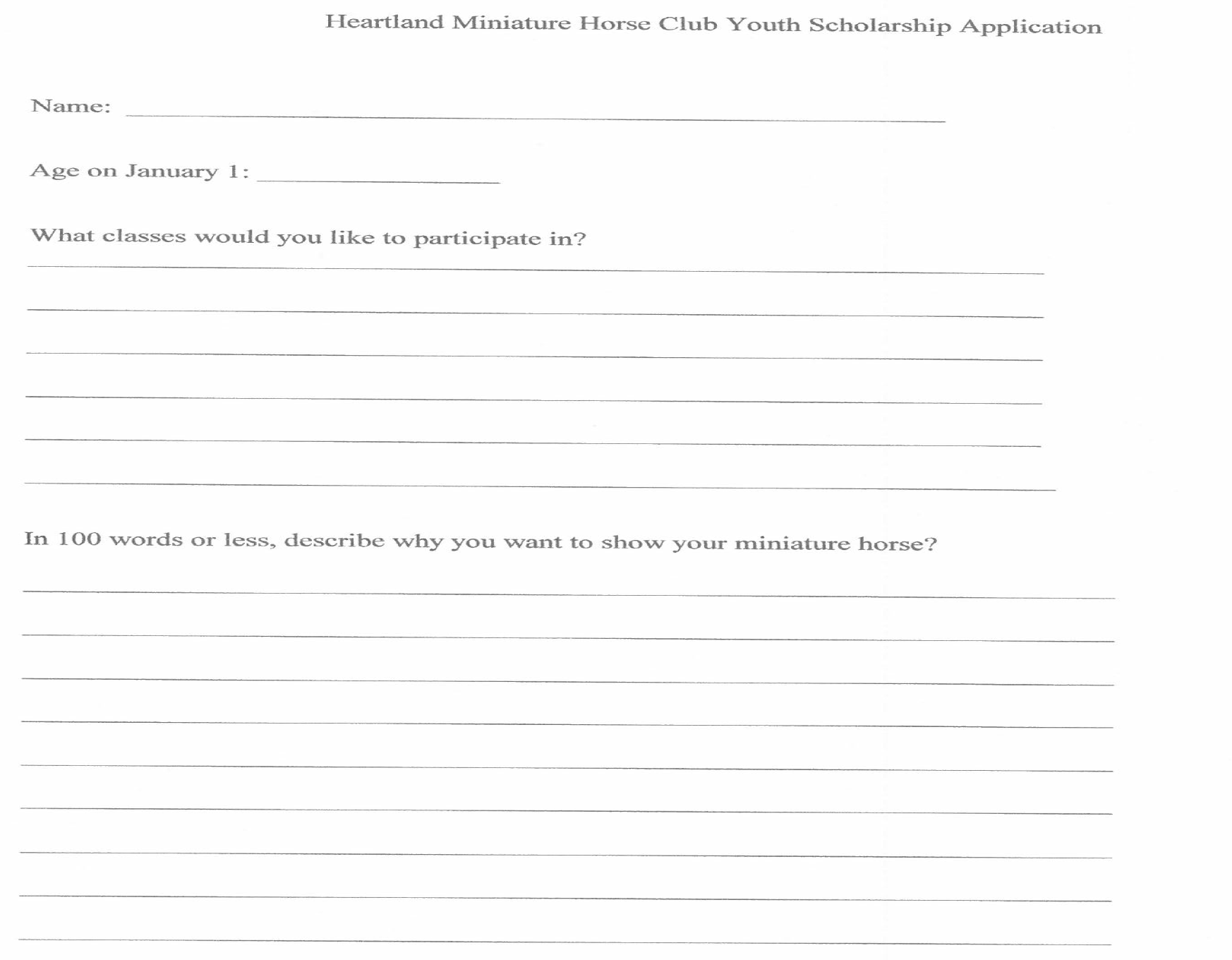                                             Registered Name                                                           of Horse                                    Reg No.          Sex       DOB      Registered Owner                                            Registered Name                                                           of Horse                                    Reg No.          Sex       DOB      Registered Owner                                            Registered Name                                                           of Horse                                    Reg No.          Sex       DOB      Registered Owner                                            Registered Name                                                           of Horse                                    Reg No.          Sex       DOB      Registered Owner                                            Registered Name                                                           of Horse                                    Reg No.          Sex       DOB      Registered Owner                                            Registered Name                                                           of Horse                                    Reg No.          Sex       DOB      Registered Owner                                            Registered Name                                                           of Horse                                    Reg No.          Sex       DOB      Registered Owner                                           Registered Name                                                           of Horse                                    Reg No.          Sex       DOB      Registered Owner                                           Registered Name                                                           of Horse                                    Reg No.          Sex       DOB      Registered Owner                                           Registered Name                                                           of Horse                                    Reg No.          Sex       DOB      Registered Owner                                           Registered Name                                                           of Horse                                    Reg No.          Sex       DOB      Registered Owner                                           Registered Name                                                           of Horse                                    Reg No.          Sex       DOB      Registered Owner                                           Registered Name                                                           of Horse                                    Reg No.          Sex       DOB      Registered Owner                                           Registered Name                                                           of Horse                                    Reg No.          Sex       DOB      Registered Owner                                           Registered Name                                                           of Horse                                    Reg No.          Sex       DOB      Registered Owner                                           Registered Name                                                           of Horse                                    Reg No.          Sex       DOB      Registered Owner                                           Registered Name                                                           of Horse                                    Reg No.          Sex       DOB      Registered Owner                                           Registered Name                                                           of Horse                                    Reg No.          Sex       DOB      Registered Owner                                           Registered Name                                                           of Horse                                    Reg No.          Sex       DOB      Registered Owner                                           Registered Name                                                           of Horse                                    Reg No.          Sex       DOB      Registered Owner                                           Registered Name                                                           of Horse                                    Reg No.          Sex       DOB      Registered Owner